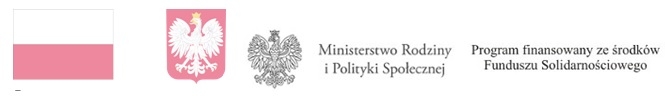 "Asystent osobisty osoby z niepełnosprawnością"                                                                           dla Jednostek Samorządu Terytorialnego – edycja 2024OGŁOSZENIEBURMISTRZA MIASTA I GMINY DĄBROWICEBurmistrz Miasta i Gminy  Dąbrowice Dorota Dąbrowska  informuje, że Gmina Dąbrowice kolejny raz otrzymała dofinansowanie na realizację Programu "Asystent osobisty osoby z niepełnosprawnością" dla Jednostek Samorządu Terytorialnego – edycja 2024 Program finansowany jest ze środków Funduszu Solidarnościowego. Realizowany będzie od dnia 01 maja 2024 roku  do dnia 30 listopada 2024 r. i jest skierowany do:dzieci do ukończenia 16. roku życia posiadające orzeczenie o niepełnosprawności łącznie ze wskazaniami w pkt 7 i 8 w orzeczeniu o niepełnosprawności – konieczności stałej lub długotrwałej opieki lub pomocy innej osoby w związku ze znacznie ograniczoną możliwością samodzielnej egzystencji oraz konieczności stałego współudziału na co dzień opiekuna dziecka w procesie jego leczenia, rehabilitacji i edukacji osób z niepełnosprawnościami posiadającymi  orzeczenie:a) o znacznym stopniu niepełnosprawności albo b) o umiarkowanym stopniu niepełnosprawności albo c) traktowane na równi z orzeczeniami wymienionymi w lit. a i b, zgodnie z art. 5 i art. 62 ustawy z dnia 27 sierpnia 1997 r. o rehabilitacji zawodowej i społecznej oraz zatrudnianiu osób niepełnosprawnych. WARTOŚĆ OTRZYMANEGO DOFINANSOWANIA: 372 687,15zł(100% kosztów)Głównym celem Programu jest wprowadzenie usług asystencji osobistej jako formy ogólnodostępnego wsparcia w wykonywaniu codziennych czynności oraz funkcjonowaniu                 w życiu społecznym.Uczestnicy Programu będą mogli otrzymać wsparcie:w czynnościach samoobsługowych, w tym utrzymaniu higieny osobistej;  w prowadzeniu gospodarstwa domowego i wypełnianiu ról w rodzinie;  w przemieszczaniu się poza miejscem zamieszkania;  w podejmowaniu aktywności życiowej i komunikowaniu się z otoczeniem. Działania podejmowane w ramach Programu przyczynią się do:poprawy funkcjonowania w życiu społecznym,ograniczania skutków niepełnosprawności,stymulacji do podejmowania aktywności na różnych szczeblach życia codziennego. Osoby zainteresowane skorzystaniem z usług osobistego asystenta proszone są o zapoznanie się z:naborem na Uczestnika Programu,naborem na Asystenta Osobistego Osoby z  Niepełnosprawnością